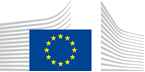 VACANCY NOTICESECONDED NATIONAL EXPERT TO THE EUROPEAN COMMISSION1.	Nature of the tasksThe European Union Delegation to the Kingdom of Cambodia has the status of a diplomatic mission and officially represents the European Union in Cambodia. The EU works in a strong partnership with Cambodia based on mutual interests and values, accountability and transparency, and building on converging Cambodian and EU priorities. The EU cooperates with Cambodia in its efforts to recover from the COVID pandemic, achieve the Sustainable Development Goals and become an Upper Middle Income Country by 2030 and a High Income Country by 2050. The EU’s partnership with Cambodia is built on public and economic diplomacy and strong policy dialogue for mutual accountability. We are finalising a new Multiannual Indicative Programme 2021-2027 for the EU-Cambodia partnership (EU-Cambodia MIP), aligned with the development agenda of the Cambodian government. It aims at responding to the impact of the COVID-19 pandemic and working with Cambodia to strengthen its connectivity with, and integration in, ASEAN, for a sustainable, inclusive and climate neutral socio-economic recovery, along the principles to “build back better” and “do no harm”. The strategy will put emphasis on human development, human rights and democracy, which are essential building blocks of the SDGs, and support multilateralism and the rules-based global order.To ensure greater impact of its partnership with Cambodia, the EU Delegation works closely with the EU Member States present in the country, either by the presence of national Embassies/offices or through development cooperation projects (involving Belgium, Czech Republic, EU, European Investment Bank, France (with AFD), Germany (with GIZ and KfW), Hungary, Ireland, Sweden and Switzerland). We have together established a multiannual programming document framing our joint partnership with Cambodia; the so-called “Joint European Strategy 2021-2027”. The overarching objective of Joint Programming and the Joint Strategy is to promote European policy coherence, raise visibility and understanding of joint European commitments. Like the MIP, the strategy takes a rights-based approach for the people, aims to reduce poverty and promote inclusion, equity, equality and resilience, in full respect of the principles of development effectiveness principles. With a view to strengthening coordination, coherence and complementarities of actions to scale up European impact and raise Europe as a partner of reference, the EU and identified Member States (including some European Financing Institutions) are preparing two Team Europe Initiatives (TEI): “Sustainable landscapes, forests and agriculture” (TEI 1) and “Build back better – green energy and industrial value chains” (TEI 2). These flagship initiatives will take a strong integrated approach with a geographical concentration for a true transformative impact, using European expertise, tools, loans and grants in a coordinated way.  The tasks of the selected candidate will be to support the coordination and implementation of the Joint Programming Approach and the TEIs, as well as the design and implementation of the Cooperation Development Portfolio of the EU Delegation, ensuring a rights-based approach. There will be a combination of advisory and operational tasks of a more global nature to ensure that human rights and gender equality are consistently at the core in the implementation of the MIP. The post is both policy-orientated, requiring a high degree of strategic thinking and networking, while also including operational and contractual tasks as necessary. More specifically: Under the supervision of the Head of Delegation and Head of Cooperation, assist the EU Delegation to Cambodia in the coordination, implementation and reporting of the Joint European Strategy (JES) and the Team Europe Initiatives, ensuring a rights-based approach.Support the coordination with Member States for joint policy dialogue and analysis, information sharing, joint programmes and joint communication and visibility actions under the JES. Contribute to policy analyses on human rights, civil and democratic space as well as gender issues.Contribute to a reinforced cooperation and dialogue on human rights, civil and democratic space as well as gender issues with the national and local authorities, relevant UN offices and Civil Society Organisations. Ensure a strategic and effective implementation of the Roadmap for Engagement with Civil Society and the Gender Action Plan III (incl the related Implementation Plan) for Cambodia, and alignment in their implementation with the MIP.Advise colleagues and ensure a right-based approach with due regard to gender equality and women empowerment, in the design and implementation of projects and programmes that fall within the scope of the cooperation portfolio. Contribute to overall policy analysis and reporting on priority sectors, in particular in the areas of human right, civil society and gender equality. Contribute to identification, formulation, implementation, monitoring and evaluation of programmes.Contribute to all aspects of the procurement process (drafting TORs, launching tenders, etc.).Ensure the follow-up of the implementation of relevant projects and monitor contractual obligations (via periodic reviews, events, workshops, audits, reporting and assistance, etc.) and gather and handle external expertise, in particular in relation to JES and the MIP on human rights, gender and civil society.- Contribute to Communication and Visibility activities of the EU Delegation, and ensure these activities are consistently in line with our right-based approach and take gender equality/women empowerment aspects into account at all times.2.	Main qualificationsa) Eligibility criteriaThe following eligibility criteria must be fulfilled by the candidate in order to be seconded to the Commission. Consequently, the candidate who does not fulfil all of these criteria will be automatically eliminated from the selection process.•	Professional experience: at least three years of professional experience in administrative, legal, scientific, technical, advisory or supervisory functions which are equivalent to those of function group AD;•	Seniority: candidates must have at least one year seniority with their employer, that means having worked for an eligible employer as described in Art. 1 of the SNE decision on a permanent or contract basis for at least one year before the secondment; •	Linguistic skills: thorough knowledge of one of the EU languages and a satisfactory knowledge of another EU language to the extent necessary for the performance of the duties. SNE from a third country must produce evidence of a thorough knowledge of one EU language necessary for the performance of his duties.b)	Selection criteriaDiploma - university degree or - professional training or professional experience of an equivalent level  in the field(s) : legal, social or political sciences, international relations, development cooperation.Professional experience-	Good governance and human rights-	Civil society strengthening-	Democratisation-	Gender equality.Language(s) necessary for the performance of dutiesEnglish.3.	Submission of applications and selection procedureCandidates should send their application according to the Europass CV format (http://europass.cedefop.europa.eu/en/documents/curriculum-vitae) in English, French or German only to the Permanent Representation / Diplomatic Mission to the EU of their country, which will forward it to the competent services of the Commission within the deadline fixed by the latter. The CV must mention the date of birth and the nationality of the candidate. Not respecting this procedure or deadlines will automatically invalidate the application.Candidates are asked not to add any other documents (such as copy of passport, copy of degrees or certificate of professional experience, etc.). If necessary, these will be requested at a later stage. Candidates will be informed of the follow-up of their application by the unit concerned.4.	Conditions of the secondmentThe secondment will be governed by the Commission Decision C(2008)6866 of 12/11/2008 laying down rules on the secondment to the Commission of national experts and national experts in professional training (SNE Decision).The SNE will remain employed and remunerated by his/her employer during the secondment. He/she will equally remain covered by the national social security system. Unless for cost-free SNE, allowances may be granted by the Commission to SNE fulfilling the conditions provided for in Art. 17 of the SNE decision. During the secondment, SNE are subject to confidentiality, loyalty and absence of conflict of interest obligations, as provided for in Art. 6 and 7 of the SNE Decision.If any document is inexact, incomplete or missing, the application may be cancelled.Staff posted in a European Union Delegation are required to have a security clearance (up to SECRET UE/EU SECRET level according to Commission Decision (EU, Euratom) 2015/444 of 13 March 2015, OJ L 72, 17.03.2015, p. 53).The selected candidate has the obligation to launch the vetting procedure before getting the secondment confirmation.5.	Processing of personal dataThe selection, secondment and termination of the secondment of a national expert requires the Commission (the competent services of DG HR, DG BUDG, PMO and the DG concerned) to process personal data concerning the person to be seconded, under the responsibility of the Head of Unit of DG HR.DDG.B4. The data processing is subject to the SNE Decision as well as the Regulation (EU) 2018/1725. Data is kept by the competent services for 10 years after the secondment (2 years for not selected or not seconded experts).You have specific rights as a ‘data subject’ under Chapter III (Articles 14-25) of Regulation (EU) 2018/1725, in particular the right to access, rectify or erase your personal data and the right to restrict the processing of your personal data. Where applicable, you also have the right to object to the processing or the right to data portability.You can exercise your rights by contacting the Data Controller, or in case of conflict the Data Protection Officer. If necessary, you can also address the European Data Protection Supervisor. Their contact information is given below.Contact informationThe Data ControllerIf you would like to exercise your rights under Regulation (EU) 2018/1725, or if you have comments, questions or concerns, or if you would like to submit a complaint regarding the collection and use of your personal data, please feel free to contact the Data Controller, HR.DDG.B.4, HR-MAIL-B4@ec.europa.eu.The Data Protection Officer (DPO) of the CommissionYou may contact the Data Protection Officer (DATA-PROTECTION-OFFICER@ec.europa.eu) with regard to issues related to the processing of your personal data under Regulation (EU) 2018/1725.The European Data Protection Supervisor (EDPS)You have the right to have recourse (i.e. you can lodge a complaint) to the European Data Protection Supervisor (edps@edps.europa.eu) if you consider that your rights under Regulation (EU) 2018/1725 have been infringed as a result of the processing of your personal data by the Data Controller.To the attention of candidates from third countries: your personal data can be used for necessary checks.Post identification:(DG-DIR-UNIT)INTPA-C-2 – Del CambodiaHead of Unit:Email address:Telephone:Number of available posts:Suggested taking up duty:Suggested initial duration:Place of secondment:Mario RonconiMario.ronconi@ec.europa.eu  +32 229-8214011st quarter 2022 1 years1 Brussels   Luxemburg   Other: Cambodia    With allowances                     Cost-freeThis vacancy notice is also open to    the following EFTA countries :
	 Iceland   Liechtenstein   Norway   Switzerland
	 EFTA-EEA In-Kind agreement (Iceland, Liechtenstein, Norway)
    the following third countries:
    the following intergovernmental organisations:This vacancy notice is also open to    the following EFTA countries :
	 Iceland   Liechtenstein   Norway   Switzerland
	 EFTA-EEA In-Kind agreement (Iceland, Liechtenstein, Norway)
    the following third countries:
    the following intergovernmental organisations: